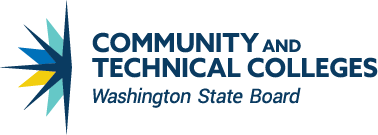 Winter 2019 – State Board Report for ATCMeet our new Director of Workforce Education – Nate Humphrey Nate Humphrey serves as Workforce Education Director with the Washington State Board for Community and Technical Colleges where he provides leadership and direction in advancing workforce and economic development strategies for Washington’s system of 34 community and technical colleges. His work involves fostering and maintaining pivotal partnerships and connections across Washington’s workforce development system to produce a robust pipeline of highly skilled workers that meet the needs of employers while growing Washington’s economy.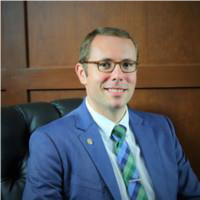 He earned his baccalaureate degree in political science and public administration from UNC Wilmington and Master of Public Affairs from UNC Greensboro. Previously, he served as State Director of Workforce Development and Continuing Education with the NC Community College System, Assistant State Auditor with the NC Office of the State Auditor, Internal Auditor for Workforce Education at Wake Technical Community College, and Workforce Education Registrar at Guilford Technical Community College.Legislative Session Begins: January 2019While it is early in the session, we have had a glimpse of some of the bills that will impact Student Services. There are currently multiple attempts to establish a “Washington Promise/Free College” program. We have been vetting these attempts and providing feedback to the Legislature. We have provided feedback on potential legislation that seeks to provide access to College Bound funds for Dual Credit (RS/CHS) students. The Legislature has approached us for information on multiple topics including: veteran’s services, financial literacy, loan notifications, academic credit for prior learning, student homelessness and food insecurity, and dual credit programs. We look forward to keeping you abreast of what we anticipate to be an eventful legislative session. As always, SBCTC will strive to represent the needs and perspectives of our community and technical colleges.Senate Bill 6514: the behavioral health and suicide prevention bill passed in the 2018 Legislative Session, is being implemented this year. There are four activities included in implementation: suicide prevention grants to eight institutions, including four of our colleges (Everett, Grays Harbor, Lake Washington, and Spokane); a suicide prevention web resource currently in development; a baseline data survey being launched on January 15; and a statewide conference and training day on higher education behavioral health and suicide prevention scheduled for April 15-16.Guided Pathways and Student Success Center Guided (Career) Pathways work continues to evolve in our system, and resources for the colleges to engage in Guided Pathways is a significant portion of the budget package this legislative session.  The Guided Pathways Advisory Council established in 2017 and comprised of eight presidents, chairs and incoming chairs of each commission and several state board staff drafted the Vision, Mission, and Guiding Principles to explicate the intentional equity-minded design of the Guided Pathways work in Washington State. In addition to the Guided Pathways Advisory Council work, the 2018-19 winter/spring Learning Agenda is available on the SBCTC Student Success Center website. The Spring Student Success Institute will take place on April 11, in Spokane.Baccalaureate Institution Guided Pathways Convening. On February 4th, 2019.  The Joint Transfer Council in collaboration with the State Board for Community and Technical, Council of Presidents, Independent Colleges of Washington and the Washington Student Achievement Council, are offering a 1 day convening for public universities, independent colleges, and Western Governors’ University focused on Guided Pathways and implications and opportunities for two- and four-year transfer partnerships. The expected learning outcomes from the convening include the following:Identify the principles of and common language around Guided Pathways in Washington.Recognize how pathways and meta-majors may impact transfer under current statewide articulation agreements.Determine the impact of pathways on the relationship between BIs and CTCs including any potential barriers for students.Identify future topics of interest for a Transfer 2.0 held summer 2019 (date: TBD*)Lo*A future Transfer Institute will be held with two- and four-year sector participation summer/fall 2019.Strategic Enrollment TaskforceThe Strategic Enrollment Taskforce will meet in March and April to update the work. In the meantime, the workplan with designated strategies for each focus area of K-12 alignment, adult reengagement, onboarding/entry, and retention/persistence is being implemented and aligned with workgroups already doing the work with our councils and commission. The taskforce will create an overall report at the end of the academic year that will not only address the outcomes but provide some best practices from which colleges can choose.College in the High SchoolColleges submitted applications on July 1, 2018, to offer College in the High School for the 2019-2020 academic year based on the National Alliance for Concurrent Enrollment Partnerships. Colleges who received feedback submitted completed application packets by October 15th, 2018 or will submit for consideration by February 15, 2019. Changes to the WAC are being submitted that will clarify the review process timeline. The 2017 NACEP standards will be assessed July 1, 2019 for offering College in the High School programs during the 2020-2021 academic year. A College in the High School NACEP training will take place on February 19th, 2019, at Everett Community College and will provide guidance on how to implement the new 2017 NACEP standards and other questions for colleges interested in NACEP accreditation. SBCTC Student Legislative Internship Program The Washington State Board is pleased to announce its selections for legislative interns for the 2019 winter quarter. We are pleased to introduce:
 Mustapha Samateh, Edmonds Community College, is a 2nd year student. Mustapha currently serves as the Executive Officer for Administrative Liaison in the Associated Students (Student Government). He is pursuing an Associate in Arts Degree and will be completing his degree in the spring of 2019. His plans include transferring to a 4 year university to complete his Bachelor’s degree in Political Science; with an interest in Communications & International Relations. Originally from The Gambia (West Africa), he moved to the US almost two years ago. His passion for advocacy comes from volunteering for the United Nations International Children's Fund (UNICEF); where he advocates for the rights of children and young people in The Gambia. 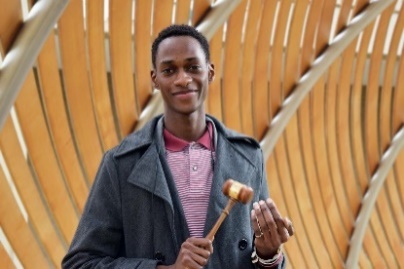 He has worked extensively with the Washington Community & Technical College Student Association (WACTCSA) and the American Student Association of Community Colleges, which provided him with the opportunity to visit the Legislature in Olympia as a student delegate to advocate for bills such as the State Need Grant (SNG). In addition he has represented students by traveling to Washington DC to meet with Senator Patty Murray, Senator Maria Cantwell, and Representative Rick Larsen to advocate for the Higher Education Reauthorization Act, Pell Grant Funding, and Student Loan Reform. Kristina Pogosian, Tacoma Community College, since coming to the college as a Running Start student two years ago, Kristina has served as a club president, Student Ambassador, and is currently the ASTCC President. The daughter of immigrants and the oldest of 4 sisters, Kristina is an outgoing leader passionate about community, a quality which she demonstrates throughout the personal, professional, and academic areas of her life. Kristina’s work as a student leader includes co-facilitating the Identity, Culture, and Community cultural competency training, reporting to the Board of Trustees, serving on multiple committees, organizing campus events around civic engagement, and taking legislative action through the Washington State Community and Technical College Student Association (WACTCSA). In her free time, Kristina enjoys playing piano, running on trails, reading nonfiction, and serving as a leadership coach for kids. 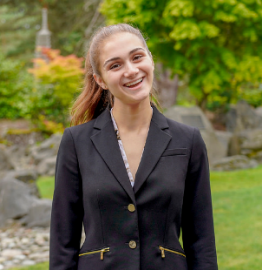 2019-21 Operating BudgetOur 2019-21 operating budget request will provide more students with excellent, career-connected training in high-demand jobs. This includes the aerospace industry, which is vital to Boeing’s plans to build a new mid-market airplane.Competitive compensation for student success ($68 million) Faculty are at the heart of our students’ success, but we are losing them to K-12 schools and private employers. Our faculty and exempt employee salaries are at least 12.4 percent behind those in peer states. To catch up, and keep top talent for our students, we request a 3 percent increase per year over two biennia (four years). These increases would be in addition to routine state general wage increases. Pathways to jobs for all Washingtonians ($86 million) Community and technical colleges are a vital bridge to college for local students, especially for students of color and those who are the first in their families to go to college. We request investments to expand “Guided Pathways” — a powerful redesign of course sequencing and student advising that moves more students into careers or universities. High-demand training locally and statewide ($35 million) Our colleges are uniquely equipped to partner with employers to meet local workforce needs and make sure students graduate with job-ready skills. We request funding to increase the number of students in high-demand, high-cost programs like nursing, allied health, information technology, computer science and advanced manufacturing.2019-21 Capital Budget RequestWashington’s community and technical colleges request a $627 million capital budget As a state, we need to make investments to ensure our facilities are the best training ground for new and emerging industries. The community and technical college system requests $627 million to fund its 2019- 21 capital projects list.Career Connect WACareer Connect WA is a Governor appointed taskforce to expand the exposure of Washington State’s youth to career-connecting learning opportunities.  For over fifty years, the SBCTC has played a critical role in providing pathways to careers for Washington residents at its 34 community and technical colleges. Building upon this foundation, the SBCTC looks forward to collaborating with CCW to grow the interest and participation of Washington State’s youth in educational pathways that lead to rewarding careers.Strategic Enrollment TaskforceThe Strategic Enrollment Taskforce will meet in early March and April to update the work. In the meanwhile, the workplan with designated strategies for each focus area of K-12 alignment, adult reengagement, onboarding/entry, and retention/persistence are being implemented and aligned with workgroups already doing the work with our councils and commission. The SET will create an overall report at the end of the academic year that will not only address the outcomes but provide some best practices from which colleges can choose.College in the High SchoolColleges submitted applications on July 1, 2018, to offer College in the High School for the 2019-2020 academic year based on the National Alliance for Concurrent Enrollment Partnerships. Colleges who received feedback submitted completed application packets by October 15th, 2018 or will submit for consideration by February 15, 2019. Changes to the WAC are being submitted that will clarify the review process timeline. The 2017 NACEP standards will be assessed July 1, 2019 for offering College in the High School programs during the 2020-2021 academic year.Interstate PassportPierce College and Walla Walla are piloting the Interstate Passport development after receiving a WICHE (Western Interstate Commission for Higher Education) grant.  More information can be found at the WICHE website. The colleges determine a block of general education credits that can be accepted out of state into other baccalaureate institutions that accept the Interstate Passport. It will be a great opportunity for Veterans and students attending colleges close to borders and likely to transfer out-of-state.DTA/MRPs and AS-T/MRPsAssociate in Pre-Nursing DTA: A workgroup and the Articulation and Transfer Council are working to update the degree and considering its role as a pathway for students interested in related fields to nursing. Preliminary changes have been disseminated. A first read will take place at the ATC winter 2019 meeting with a likely vote spring 2019. Computer Science DTA/MRP: The Washington Student Achievement Council is forming a review workgroup to review and update the current Associate in Computer Science DTA/MRP. There will be an initial meeting in April. The workgroup will also include Washington Council for Engineering and Related Technical Education (WCERTE) members (those who are involved with computer science advising). ACTION: Please notify Joyce Hammer by February 5, 2019 if you are interested in participating in this workgroup. Mechanical Engineering Technology AS-T/MRP and the Electrical Engineering Technology and Computer Engineering Technology AS-T/MRP: A proposal is being introduced to eliminate both of these degrees since there are consistently no graduates. These AS-T/MRP degrees were “attached” to the Associate in Technology DTA/MRP that was eliminated in 2017. The first reading will be presented at the ATC winter 2019 meeting with a vote spring 2019.Engineering AS-T Track 2 MRP: Faculty from the Washington Council for Engineering and Related Technical Education (WCERTE), made up of two- and four-year faculty in these disciplines, are proposing adding an Applied Numerical Methods and Innovations in Design to the electives for the AS-T Bio/Chem E Pathway and also wants to drop the term “pre.” WCERTE is also considering adding an additional pathway degree that would focus on Material Science Engineering Plastics and Compositions.  ACTION: ATC VOTE WINTER 2019Degree names:  ARC has proposed the following options for names for AS-T Track 1 and 2 to be entered into admission options for students, is understood by students, and meets the 30 character requirement for PeopleSoft. ATC will vote and determine which title. ACTION: ATC VOTE WINTER 2019Track 1 Suggestions:AS-T: BIO/ENVR/CHEM/GEOL/EARTHAS-T#1 BIO/ENV/CHEM/GEOL/EARTHAS-T1 BIO/ENVR/CHEM/GEOL/EARTHTrack 2 Suggestions:AS-T: ENGR/CS/PHYS/ATMOSAS-T#2 ENGR/CS/PHYS/ATMOSAS-T2 ENGR/CS/PHYS/ATMOSMath PathwaysAt the fall Joint Transfer Council (JTC) meeting Bill Moore and Joyce Hammer presented a set of recommendations (on ATC website) focused on the transfer and applicability of math courses in Washington, a result of work done by a system group sponsored by the Math Pathways to Completion initiative. Based on their review of the recommendations, JTC has proposed an advisory group of math faculty that would convene to address in more depth the specific math-related issues referenced in the recommendations and that might potentially become at some point a standing math group comparable to the Washington Council for Engineering and Related Technical Education (WCERTE). A working draft description of the group and its charge is attached (“JTC Math Advisory Group”) is also posted on the website.  In general, the proposal is to: Bring the group together for an initial meeting (preferably late February/early March) in-person with an option for a conference call; andAt the meeting review the charge and clarify the scope of work (and timeline) they think is reasonable, defining a schedule to complete any work needed prior to the summer Transfer Institute 2.0; andDepending on what’s decided at the initial meeting, it is expected that over time there will be multiple meetings (a mix of web-based and in-person) with some work in between meetings; the specifics will depend on the nature and timing of the work the group is willing to tackle. ATC is being asked to identify 8-10 mathematics faculty from a variety of community and technical colleges across the state who would be interested in and be willing to invest some time in this kind of system-level work related to mathematics issues. ACTION: Please confirm that the selected person is interested and then email the name and contact information to Bill Moore at bmoore@sbctc.edu  by February 6th.BAS DegreesTo date, the State Board has approved 98 applied baccalaureate/baccalaureate degree programs at 29 colleges. At the State Board meeting February 6, 2019, it is likely that the 100th BAS will be approved, representing a milestone in the implementation of these pathways for our community and technical college students. In 2017-2018, there were 3,142 students (FTEs) enrolled in BAS programs representing approximate 1.80% of FTEs in the college system. We have 3888 graduates as of September 2018.In November, the Baccalaureate Leadership Council (BLC) sponsored its annual conference at Spokane Falls Community College with David Mitchell giving the keynote address and receiving a pioneer award for his work at Olympic College advocating for applied baccalaureate degrees and piloting a Bachelor of Science in Nursing (BSN) degree for our system. Veteran and Military Services CouncilThe Veteran and Military Services Council (VMSC) plans to have its bylaws finalized in October. Our CTC veteran services staff members have participated in the development of the statewide veteran association for Higher ED known as Washington Association of Veteran Education Professionals (WAVEP), and has established a thriving partnership similar to other councils and respective associations. We hope to have approval to stand up the new Veteran and Military Services Council, promptly, and begin the work of addressing issues that impact students and staff. AP/BI/CI PolicyIn adherence to Senate Bill 5917 passed during the legislative session earlier this year, the Instruction Commission has approved a policy for awarding credit for minimum scores for students coming to our community and technical colleges with scores in Advanced Placement (AP), International Baccalaureate (IB), and/or Cambridge International (CI). Our community and technical colleges already have a policy for awarding credit for AP and a crosswalk for students transferring among our colleges that includes course equivalencies for minimum scores which is monitored by the Articulation and Transfer Council (ATC). However, the policy has been extended to include minimum standards for accepting IB and Cambridge International test scores. Colleges added these policies to their websites by September 15, 2018.  ATC will be working this upcoming year with faculty and our four-year partners to develop a crosswalk for IB and Cambridge, similar to what we have produced for AP, and to review our current policies. The deadline for this work is fall 2020. Our minimum policies for awarding credit are in alignment with our public baccalaureate institutions, providing the greatest options for transfer students regardless of which baccalaureate institution they attend and supporting a seamless transfer of credits.